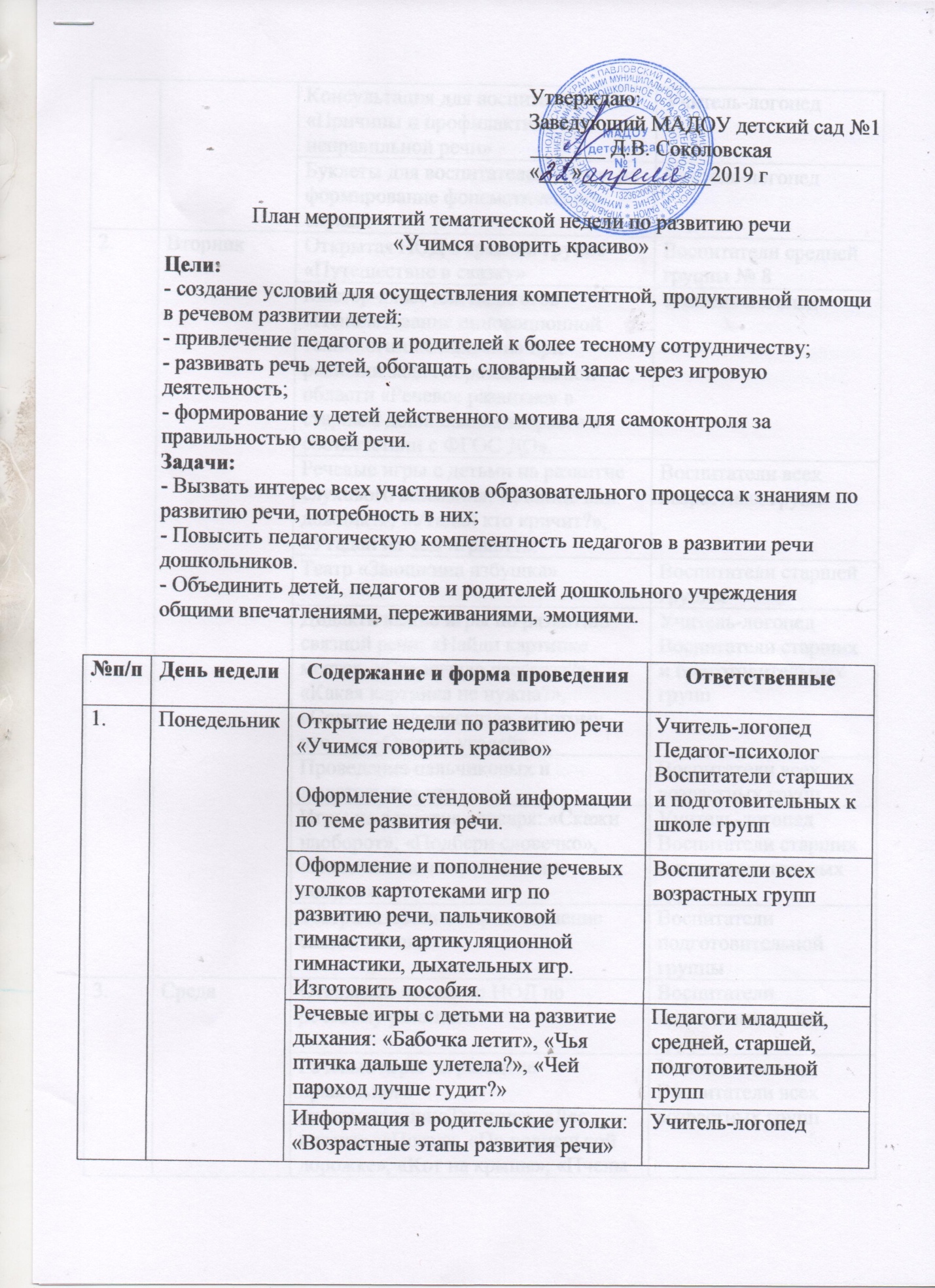 Консультация для воспитателей «Причины и профилактика неправильной речи»Учитель-логопедБуклеты для воспитателей «Игры на формирование фонематического слуха».Учитель-логопед2.Вторник Открытая НОД в средней группе «Путешествие в сказку»Воспитатели средней группы № 82.Вторник Мастер-класс для педагогов «Использование инновационной технологии «Синквейн» при решении задач образовательной области «Речевое развитие» в старшем дошкольном возрасте в соответствии с ФГОС ДО».Учитель-логопед2.Вторник Речевые игры с детьми на развитие слухового внимания: «Солнце или дождик?», «Угадай кто кричит?», «Угадай на чём играют?».Воспитатели всех возрастных групп2.Вторник Театр «Заюшкина избушка»Воспитатели старшей группы 2.Вторник Дидактические игры по развитию связной речи: «Найди картинке место», «Где начало рассказа?», «Какая картинка не нужна?», «Составь два рассказа», «Потому что…», «Опиши-угадай».Учитель-логопедВоспитатели старших и подготовительных групп2.Вторник Проведение пальчиковых и дыхательных игр.Воспитатели всех возрастных групп2.Вторник Игры на развитие словаря: «Скажи наоборот», «Подбери словечко», «Похожие слова», «Магазин посуды». Учитель-логопедВоспитатели старших и подготовительных групп2.Вторник Театрализованное представление сказки «Репка» Воспитатели подготовительной группы3. Среда Открытый просмотр НОД по речевому развитиюВоспитатели подготовительных групп3. Среда Речевые игры на развитие правильного произношения:«Тишина», «Лес шумит», «Поезд», «По ровненькой дорожке», «Кот на крыше», «Пчелы и медвежата», «Жадный кот», «Воробушки», «Спрячу куклу Машу», «Насос», «Лиса», «Ванька, встань-ка».Учитель-логопед, Воспитатели всех возрастных групп3. Среда Консультация для педагогов "Игры, которые учат разговариватькрасиво"Учитель-логопед3. Среда Театр «Гуси -лебеди»Педагог средней группы № 6Лексико-грамматические игры: «Назови ласково», «Один-много», «Посчитай до 5 –ти», «Какой, какая, какие?», «Подбери признак», Что лишнее?», «Чья, чей, чьи, чьё?».  Учитель-логопед, Воспитатели старших и подготовительных групп4.Четверг Проведение КВН по развитию речи «Умники и умницы»Учитель-логопед, педагог-психолог, воспитатели подготовительных групп4.Четверг Пальчиковые игры, настольные игры «Мозаика», «Сложи по образцу», «Золушка», «Моя семья», «Кошки-мышки», «Зайка», «Домик», «Барашки», «Гроза», «Кошечка», «Есть игрушки у меня», «Кораблик», «Ворона» и др. (развитие мелкой моторики рук)Учитель-логопед, воспитатели всех возрастных групп4.Четверг Игр и игровых упражнений для развития связной речи: «Угадай игрушку!», «Выполни команду!», «Кто больше увидит и назовет?», «Скажи какой», «Разложи картинки», «Кто больше назовет действий».Воспитатели младшей группы4.Четверг Памятки для родителей: «Памятка для родителейо психолого-педагогических основах развития речидетей старшего дошкольного возраста», «Памятка для родителей по развитию речи детей 2-3 лет», «Роль семьи в воспитанииречи детей. Игры и игровые задания для развития речи детей 4-5 лет» Учитель-логопед, воспитатели всех возрастных групп4.Четверг Составление «Синквейн» с детьми логопедической группы Учитель-логопед5.Пятница Речевые игры с детьми на развитие слухового внимания, речевого и фонематического слуха: «Где позвонили?», «Продавец и покупатель», «Найди игрушку», «Жмурки с колокольчиком», «Встречайте гостей!», «Улиточка», «Улавливай шёпот», «Лягушка», «Слушай и выполняй», «Красный – белый», «Где звук?», «Поймай рыбку», «Кто больше слов придумает?», " Найти место для своей картинки», «Отстукивание слогов».Учитель-логопед, педагог-психолог,Воспитатели старших и подготовительных групп5.Пятница Консультация: «Роль логоритмических упражнений для развития детской речи»Музыкальный руководитель5.Пятница Консультация для педагогов «Нас сказка учит говорить»Воспитатель старшей группы5.Пятница Массаж пальчиков и игры с Су-Джок шарикомУчитель-логопед, воспитатели всех возрастных групп5.Пятница Разучивание чистоговорок, скороговорокУчитель-логопед, воспитатели всех возрастных групп5.Пятница Проведение сюжетно-ролевых игр способствующих развитию речи: «Собираемся на прогулку», «Магазин», «Аптека», День рождения Степашки», «Строим дом», «Зоопарк», «Детский сад», «Парикмахерская».Учитель-логопед, воспитатели всех возрастных групп